Norgesmesterskap for F1B på Mjøsa utenfor travbanen.Igjen ble vi velsignet med flott vær og utmerkede forhold på isen.Det var nærmest vindstille lett overskyet og null grader med sparkføre og isbrodder ble dette en flott opplevelse.

Vi var kun 5 deltagere i dag, da Tor måtte melde avbud grunnet kraftig influensa siste uka. Men det har kommet til flere F1B flygere den siste tiden,
både Atle og Ernestas begynner å få virkelig sving på sakene.
Også Jan Wold en virkelig nestor i F1B miljøet, møtte opp i dag.Oppgaven ble å fly 4 runder med 3 min. maks, deretter skulle vi vurdere hvor 
mye vi skulle sette makstiden på i 5 runde, for å kunne riste av noen slik at vi
hadde tidtagere til en eventuelt flyoff. Vi gikk for 5min. maks i 5 runde, noe som 
ble vanskelig for de fleste. Beklageligvis hadde Dag Larsen et svakt venstrekast som resulterte i en loop med fatal høydetap, noe som gjorde at han misset
5 min. maksen i 5 runde, men han var svært nære allikevel.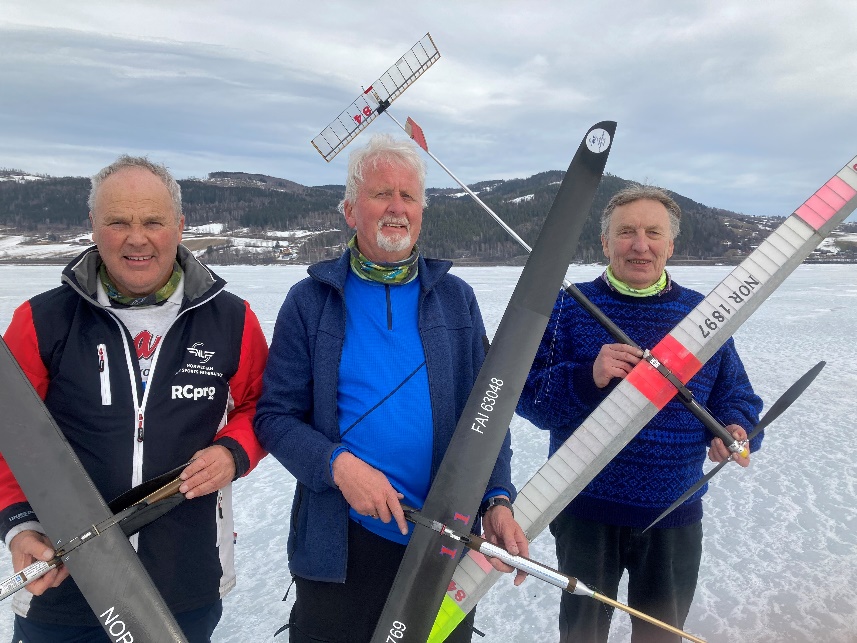 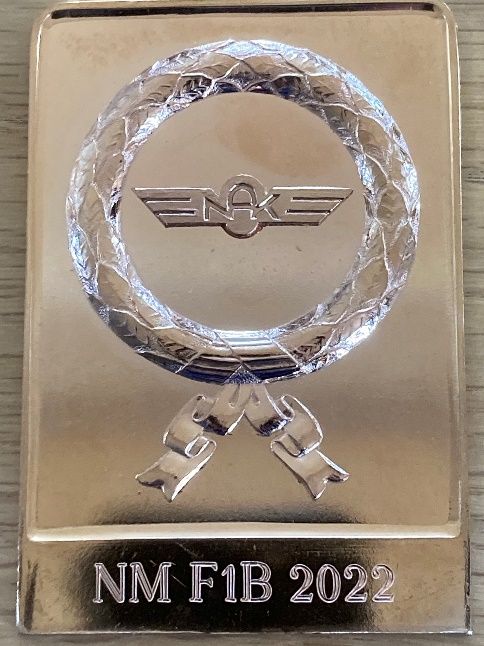 Navn1 omg2 omg3 omg4 omg5 omgsumVegar Nereng1801801801803001020Dag E. Larsen180180180180279999Jan Wold180180180180249969Atle Klungrehaug180180180180217937Ernerstas Dambrauskas170180180180176896